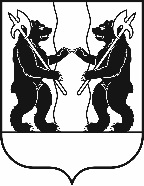 М У Н И Ц И П А Л Ь Н Ы Й С О В Е ТЯрославского муниципального районаР Е Ш Е Н И ЕО внесении изменений в Положение об управлении финансов и
социально – экономического развития Администрации
Ярославского муниципального района, утвержденное
решением Муниципального Совета Ярославского
муниципального района от 27.02.2020 № 3 «Об управлении финансов и социально – экономического развития Администрации
Ярославского муниципального районаПринято на заседанииМуниципального СоветаЯрославского муниципального района«___»__________ 2021 г. В соответствии с Уставом Ярославского муниципального района, МУНИЦИПАЛЬНЫЙ СОВЕТ ЯРОСЛАВСКОГО МУНИЦИПАЛЬНОГО РАЙОНА РЕШИЛ:1. Внести в Положение об управлении финансов и социально – экономического развития Администрации Ярославского муниципального района, утвержденное решением Муниципального Совета Ярославского муниципального района от 27.02.2020 № 3 «Об управлении финансов и социально-экономического развития Ярославского муниципального района», следующие изменения:- пункт 1.1 изложить в следующей редакции:«1.1. Управление финансов и социально – экономического развития Администрации Ярославского муниципального района Ярославской области (далее - Управление) является отраслевым (функциональным) органом Администрации Ярославского муниципального района.».- подпункт 3.1.72 пункта 3.1 изложить в следующей редакции:«3.1.72. В соответствии со статьей 5.2. Федерального закона от 6 марта 2006 года № 35-ФЗ «О противодействии терроризму»:1) организует и проводит среди сотрудников Управления информационно-пропагандистские мероприятия по разъяснению сущности терроризма и его общественной опасности, а также по формированию у них неприятия идеологии терроризма, в том числе путем распространения информационных материалов, печатной продукции, проведения разъяснительной работы и иных мероприятий;2) участвует в мероприятиях по профилактике терроризма, а также по минимизации и (или) ликвидации последствий его проявлений, организуемых федеральными органами исполнительной власти и (или) органами исполнительной власти Ярославской области;3) обеспечивает выполнение требований к антитеррористической защищенности объектов, находящихся в муниципальной собственности, и подведомственных муниципальных учреждений;4) направляет предложения по вопросам участия в профилактике терроризма, а также в минимизации и (или) ликвидации последствий его проявлений Главе Ярославского муниципального района;5) участвует в реализации мероприятий Комплексного плана противодействия идеологии терроризма в Российской Федерации;6) осуществляет иные полномочия по решению вопросов местного значения по участию в профилактике терроризма, а также в минимизации и (или) ликвидации последствий его проявлений.».- пункт 3.1 дополнить подпунктами 3.1.74 и 3.1.75 следующего содержания:«3.1.74. Осуществляет функции и полномочия учредителя подведомственных муниципальных учреждений Ярославского муниципального района.3.1.75. Координирует работу подведомственных муниципальных учреждений Ярославского муниципального района, осуществляет контроль за их деятельностью, в том числе за целевым использованием выделенных им бюджетных средств, и обеспечивает методическое сопровождение их деятельности.».- в пункте 4.5:1.4.1. Абзац одиннадцатый изложить в следующей редакции:«- издает распоряжения по вопросам, отнесенным к полномочиям Управления, а также приказы по вопросам организации деятельности Управления;».1.4.2. Дополнить абзацем четырнадцатым следующего содержания:«- в установленном порядке назначает на должность и освобождает от занимаемой должности, а также заключает трудовые договоры с руководителями подведомственных муниципальных учреждений Ярославского муниципального района, принимает решения об их поощрении и применении к ним дисциплинарных взысканий;».Глава Ярославского                                    Председатель Муниципального Советамуниципального района                             Ярославского муниципального района_________________Н.В. Золотников         ______________________Е.В.Шибаев«___»_________________ 2021 года         «___»___________________ 2021 годаПояснительная запискак проекту решения Муниципального Совета ЯМР «О внесении изменений и дополнений в Положение об управлении финансов и социально – экономического развития Администрации Ярославского муниципального района, утвержденноерешением Муниципального Совета Ярославского муниципального района от 27.02.2020 № 3»Настоящие изменения и дополнения в Положение об управлении финансов и социально – экономического развития внесены в связи с приведением его в соответствие с Уставом ЯМР, а также дополнены полномочия в области противодействия терроризму.Начальник УФ и СЭРАдминистрации ЯМР                                                                         Ю.С.Грибанова